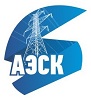 ЗАЯВКАюридического лица (индивидуального предпринимателя),
физического лица на временное присоединение
энергопринимающих устройств1.  	.(полное наименование заявителя – юридического лица;
фамилия, имя, отчество заявителя – индивидуального предпринимателя)2. Номер записи в Едином государственном реестре юридических лиц (номер записи в Едином государственном реестре индивидуальных предпринимателей) и дата ее внесения в реестр  выдан (кем, когда)  3. Место нахождения заявителя, в том числе фактический адрес  (индекс, адрес)4. В связи с  (временное технологическое присоединение передвижного объекта и другое – указать нужное)просит осуществить технологическое присоединение:(наименование энергопринимающих устройств для присоединения)расположенных  	(место нахождения энергопринимающих устройств)5. Максимальная мощность энергопринимающих устройств составляет 
6. Характер нагрузки  7. Срок электроснабжения по временной схеме   	8. Реквизиты договора на технологическое присоединение   	9. Гарантирующий поставщик (энергосбытовая организация), с которым планируется заключение договора энергоснабжения (купли-продажи электрической энергии (мощности)
	.Приложения:(указать перечень прилагаемых документов)1.  2.  3.  4.  Руководитель организации (заявитель)М.П.Директору «Артемовской электросетевой компании»Самохину С.М.Паспортные данные: серияномеркВт при напряжении кВ.(фамилия, имя, отчество)(фамилия, имя, отчество)(фамилия, имя, отчество)(контактный телефон)(контактный телефон)(контактный телефон)(должность)(подпись)“”20г.